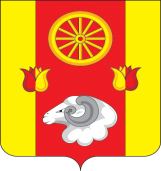 РОССИЙСКАЯ ФЕДЕРАЦИЯРОСТОВСКАЯ ОБЛАСТЬ РЕМОНТНЕНСКИЙ РАЙОН                           МУНИЦИПАЛЬНОЕ ОБРАЗОВАНИЕ                                                            «ПЕРВОМАЙСКОЕ СЕЛЬСКОЕ ПОСЕЛЕНИЕ»СОБРАНИЕ  ДЕПУТАТОВ ПЕРВОМАЙСКОГО СЕЛЬСКОГО                           ПОСЕЛЕНИЯ      РЕШЕНИЕ  26. 04. 2019 года                                         № 90                                   с. Первомайское                                    О внесении  изменений в решение Собрания депутатов Первомайского сельского поселения от 27.10.2017 №37«Об утверждении Правил благоустройства и санитарного содержания Первомайского сельского поселения».             В соответствии со статьей 24.7.  Федерального  закона от  24.06.1998 N 89-ФЗ "Об отходах производства и потребления", Собрание депутатов Первомайского сельского поселенияРЕШИЛО:Внести изменения в решения Собрания депутатов Первомайского сельского поселения от 27 октября 2017 года №37 «Об  утверждении Правил  благоустройства и санитарного содержания территории  Первомайского сельского поселения» следующие изменения:1.1. пункт 12.8. раздела 12 дополнить  подпунктом 12.8.15.:п.п.12.8.15. Юридические лица и индивидуальные предприниматели обязаны заключить договора на оказание услуг по обращению с твердыми коммунальными отходами с региональным оператором, в зоне деятельности которого образуются твердые коммунальные отходы и находятся места (площадки) их накопления.  Юридические лица, в результате деятельности которых образуются твердые коммунальные отходы, вправе отказаться от заключения договора с региональным оператором в случае наличия в их собственности или на ином законном основании объекта размещения отходов, расположенного в границах земельного участка, на территории которого образуется такие твердые коммунальные отходы, или на смежном земельном участке по отношению к земельному участку, на территории которого образуются такие твердые коммунальные отходы.2.Настоящее решение подлежит опубликованию на официальном сайте Администрации Первомайского сельского поселения.3. Контроль за выполнением настоящего решения оставляю за собой. Председатель собрания депутатов - Глава Первомайского сельского поселения                                О.Н. Репкина